Об утверждении Плана реализации муниципальной программы сельского поселения Новочеркутинский сельсовет «Устойчивое развитие территории сельского поселения Новочеркутинский сельсовет на 2019-2026 годы»  на 2024 год.     В соответствии с Постановлением администрации сельского поселения Новочеркутинский сельсовет от 14.09.2020 г. № 69 «О Порядке разработки, формирования, реализации  и проведения оценки эффективности  реализации муниципальных программ сельского поселения Новочеркутинский сельсовет Добринского муниципального района Липецкой области» администрация сельского поселения Новочеркутинский сельсовет ПОСТАНОВЛЯЕТ:Утвердить План реализации муниципальной программы сельского поселения Новочеркутинский сельсовет «Устойчивое развитие территории сельского поселения Новочеркутинский сельсовет на 2019-2026 годы» на 2024 год (приложение).Постановление вступает в силу со дня его официального обнародования.Контроль за выполнением настоящего постановления оставляю за собой. Глава администрациисельского поселения Новочеркутинский сельсовет	Е.Е. ЗюзинаУтвержденпостановлением администрациисельского поселения Новочеркутинский сельсоветДобринского муниципального районаЛипецкой области Российской Федерацииот  22.12.2023г.  № 103                                                План реализации муниципальной программы «Устойчивое развитие территории сельского поселения Новочеркутинский сельсовет на 2019-2026 годы»на 2024 год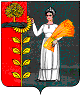 ПОСТАНОВЛЕНИЕАдминистрации сельского поселения Новочеркутинский сельсовет Добринского муниципального района Липецкой областиРоссийской ФедерацииПОСТАНОВЛЕНИЕАдминистрации сельского поселения Новочеркутинский сельсовет Добринского муниципального района Липецкой областиРоссийской ФедерацииПОСТАНОВЛЕНИЕАдминистрации сельского поселения Новочеркутинский сельсовет Добринского муниципального района Липецкой областиРоссийской Федерации            22.12. 2023 г.	           с. Новочеркутино               №103    N п/п Наименование подпрограммы,   основных  мероприятий,  мероприятий,  контрольных      событий1Ответственный исполнительСрок началареализации2    Срок окончанияреализации2Код бюджетной классификации (ГРБС, РзПр, ЦСР)Объем ресурсного обеспечения за счет средств федерального бюджета, бюджета Липецкой области (областного бюджета), районного бюджета, государственных внебюджетных фондов, государственных корпораций (руб.)Объем ресурсного обеспечения за счет средств бюджета сельского поселения (руб.)ИТОГО объем ресурсного обеспечения (руб.), значение контрольного события1234567891Подпрограмма 1«Обеспечение  населения качественной, развитой инфраструктурой и повышение уровня благоустройства территории сельского  поселенияНовочеркутинский сельсовет».Администрация сельского поселения январь 2024гдекабрь 2024 г.784 038,002 788 088,633 572 126,632Основное мероприятие 1 подпрограммы 1.Содержание инженерной инфраструктуры сельского поселенияАдминистрация сельского поселения январь 2023гдекабрь 2023 г.911 0409 0110100000784 038,00784 038,003Мероприятие 1.1. Расходы на содержание дорогАдминистрация сельского поселения январь 2023гдекабрь 2023 г.911 0409 0110141100784 038,00784 038,004Основное мероприятие 2 подпрограммы 1.Текущие расходы на содержание, реконструкцию и поддержание в рабочем состоянии систем уличного освещения сельского поселенияАдминистрация сельского поселения январь 2023гдекабрь 2023 г.911 0503 01102000001 379 022,001 379 022,005Мероприятие 2.1.Расходы на уличное освещениеАдминистрация сельского поселенияянварь 2024гдекабрь 2024 г.911 0503 01102200101 379 022,001 379 022,006Основное мероприятие 3 подпрограммы 1.Прочие мероприятия по благоустройству сельского поселения.Администрация сельского поселения январь 2024гдекабрь 2024 г.911 0503 01103000001 409 066,631 409 066,637Мероприятие 3.1. Реализация направления  расходов основного мероприятия «Прочие мероприятия по благоустройству сельского поселения».Администрация сельского поселения январь 2024гдекабрь 2024 г.911 0503 01103999991 409 066,631 409 066,638Подпрограмма 2.«Развитие социальной сферы на территории сельского поселения Новочеркутинский сельсовет.Администрация сельского поселения январь 2024гдекабрь 2024 г.7 704 908,007 704 908,009Основное мероприятие 2 подпрограммы 2.Создание условий и проведение мероприятий, направленных на развитие культуры сельского поселения.Администрация сельского поселения январь 2024гдекабрь 2024 г.911 0801 01202000007 704 908,007 704 908,0010Мероприятие 2.1.Межбюджетные трансферты бюджету муниципального района на осуществление полномочий в части создания условий для организации досуга и обеспечения жителей поселений услугами организаций культуры в соответствии с заключенным соглашениемАдминистрация сельского поселения январь 2024гдекабрь 2024 г.911 0801 01202091007 704 908,007 704 908,0011Подпрограмма 3.«Обеспечение безопасности человека и природной среды на территории сельского поселения Новочеркутинский сельсовет»Администрация сельского поселения январь 2024гдекабрь 2024 г.26 181,0026 181,0012Основное мероприятие 1 подпрограммы 3.Защита населения и территории от чрезвычайных ситуаций природного и техногенного характера, обеспечение пожарной безопасности и безопасности людей на водных объектахАдминистрация сельского поселения январь 2024гдекабрь 2024 г.911 0310 013010000026 181,0026 181,0013Мероприятие 1.1Расходы на проведение комплексных мероприятий по защите населения и территории от чрезвычайных ситуаций природного и техногенного характераАдминистрация сельского поселения январь 2024гдекабрь 2024 г.911 0310 013012033026 181,0026 181,0014Подпрограмма 4.«Обеспечение реализации муниципальной политики на территории сельского поселения Новочеркутинский сельсовет»Администрация сельского поселения январь 2024гдекабрь 2024 г.20 797,63179 908,37200 706,015Основное мероприятие 1 подпрограммы 4.Приобретение программного обеспечения, услуг по сопровождению сетевого программного обеспечения в сельском поселенииАдминистрация сельского поселения январь 2024гдекабрь 2024 г.911 0113 014010000020 797,6313 202,3734 000,0016Мероприятие 1.1Приобретение услуг сетевого по сопровождению программного обеспечения по ведению похозяйственного учета Администрация сельского поселения январь 2024гдекабрь 2024 г.911 0113 01401S679020 797,6313 202,3734 000,0017Основное мероприятие 2 подпрограммы 4.Ежегодные членские взносыАдминистрация сельского поселения январь 2024гдекабрь 2024 г.911 0113 01402000007 444,007 444,0018Мероприятие 2.1.Расходы на оплату членских взносов в ассоциацию «Совета муниципальных образований»Администрация сельского поселения январь 2024гдекабрь 2024 г.911 0113 01402200807 444,007 444,0019Основное мероприятие 3 подпрограммы 4.Прочие мероприятия в сельском поселенииАдминистрация сельского поселения январь 2024гдекабрь 2024 г.911 0113 014030000036 000,0036 000,0020Мероприятие 3.1.Реализация направления расходов основного мероприятия  «Прочие мероприятия в сельском поселении»Администрация сельского поселения январь 2024гдекабрь 2024 г.911 0113 014039999936 000,0036 000,0021Основное мероприятие  4 подпрограммы 4.Пенсионное обеспечение муниципальных служащих сельского поселенияАдминистрация сельского поселения январь 2024гдекабрь 2024 г.911 1001 0140400000123 262,00123 262,0022Мероприятие 4.1.Доплата к пенсии муниципальным служащимАдминистрация сельского поселения январь 2024гдекабрь 2024 г.911 1001 0140420370123 262,00123 262,0023ИТОГО804 835,6310 699 086,0011 503 921,63